ISTITUTO COMPRENSIVO STATALE “G. SANTINI”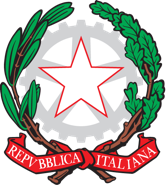 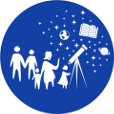 Via Valmarana, 33 - 35027 NOVENTA PADOVANA (PD)Tel. 049/625160e-mail: pdic84700v@istruzione.it – pec: pdic84700v@pec.istruzione.itC.F. 80020960284 – C.U.U.: UFK0MWwww.icsantini.edu.itVERIFICA ATTIVITA´⁄ PROGETTI DIDATTICI POF A.S. …………………Titolo del Progetto: Docente responsabile/ coordinatore di progetto: Altri docenti coinvolti (nominativi): Destinatari:Periodo di svolgimento:Pluriennale        Annuale          Quadrimestrale 1°       -  2°      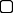 Rendicontazione ore svolte (da riportare anche nel modello “Dichiarazione attività svolte”):Argomenti sviluppati ⁄Attività svolte:Obiettivi del P.O.F.T. raggiunti:Verifica Finale (motivi di criticità e di soddisfazione, suggerimenti per l´eventuale riproposta del progetto):Documentazione prodotta:Collaborazione del personale ATA:12. Esperti esterni:Noventa Padovana, ________________________	                                      Firma del Referente del Progetto		______________________________________ORDINE DI SCUOLACLASSI COINVOLTENUMERO GRUPPI DI ALUNNINUMERO TOTALE ALUNNIDI CUI CON HANDICAPDI CUI CON SVANTAGGIO (DSA‐ BES)STRANIERIINFANZIA	 PRIMARIA	 SECONDARIA	INFANZIA	 PRIMARIA	 SECONDARIA	INFANZIA	 PRIMARIA	 SECONDARIA	Ore di insegnamento - € 35,00Ore funzionali - € 17,50 lordo dipendentePersonale ATA n° orecosto totalen° ore x € …..SegreteriaCollaboratori scolastici    Nominativi n° orecosto totalen° ore x € …..